ПОЛОЖЕНИЕо региональной литературной акции «Я пишу сочинение»Общие положения1.1. Региональная литературная акция «Я пишу сочинение» (далее – Литературная акция). 1.2. Цели и задачи Литературной акции:содействие воспитанию гражданской позиции у школьников, их приобщение к идеалам гражданственности и патриотизма, вовлечение в строительство подлинного гражданского общества в нашей стране;сохранение и поддержка традиционных и нравственных ценностей, укрепление духовного единства российского народа, сохранение исторической памяти, воспитание у подрастающего поколения чувства сопричастности к героической истории Отечества и Калининградской области;привлечение обучающихся к изучению истории родной страны, родного края;развитие у обучающихся интеллектуальных и познавательных способностей, творческого мышления, грамотной письменной речи;выявление и поддержка талантливых обучающихся в направлении «Литературное творчество».1.3. Организаторы Литературной акции:Министерство образования Калининградской области;Калининградский областной институт развития образования;муниципальные органы управления образованием;образовательные организации Калининградской области.2. Участники и условия Литературной акции2.1. Участниками Литературной акции являются обучающиеся государственных, муниципальных и негосударственных общеобразовательных организаций, студенты профессиональных образовательных организаций (далее – студенты СПО), в том числе дети-инвалиды и обучающиеся с ограниченными возможностями здоровья.2.2. Литературная акция проводится по четырем возрастным категориям: 7-8 классы; 9-10 классы;11 классы;студенты СПО.  2.3. Для участия в Литературной акции необходимо написать сочинение.2.4. К участию в Конкурсе не допускаются материалы:– не соответствующие требованиям настоящего Положения;– направленные позже объявленного предельного срока; – не соответствующие заявленной теме и номинации;– ранее опубликованные в СМИ и заимствованные из интернета.2.5. Литературная акция проводится по следующим тематическим направлениям:– Великая Отечественная война – пример народного единения, героизма и самоотверженности. – Моя семья в истории Калининградской области. – 80-летие прорыва блокады Ленинграда.            – 80-летие разгрома советскими войсками немецко-фашистских войск в Сталинградской битве.            – 100 лет со дня рождения Константина Дмитриевича Ушинского, русского педагога, писателя, основоположника научной педагогики в России.            – 2023 год – год педагога и наставника. Учительница первая моя…– «Крах прусской твердыни»: Восточно-Прусская операция 1945 года.– Штурм Кёнигсберга – один из символов Победы советского народа в Великой Отечественной войне.– Война и Победа в граните и бронзе. Памятники и мемориалы, связанные с историей Великой Отечественной войны.– Тема Великой Отечественной войны в литературе и искусстве.             – События и герои локальных войн и конфликтов второй половины XX века – первой четверти XXI века.– Герои-земляки специальной военной операции и их подвиги.– Петр I – создатель Российской империи. 2.6. Выбор тематического направления осуществляет участник Литературной акции. Тему сочинения участник Литературной акции формулирует самостоятельно в рамках выбранного им тематического направления.2.7.  Жанр сочинения – эссе.2.8. Сочинение должно представлять собой грамотный текст по теме, сформулированной участником Литературной акции, содержать мнения и самостоятельные суждения автора.2.9. Рекомендуемый объем сочинения – 250 слов. 2.10. Время написания – 90 минут. 2.11. Работа должна быть выполнена разборчивым почерком на бланке Литературной акции (Приложение 4), на бумаге формата А4.2.12. Для участия в Конкурсе участник должен предоставить следующие документы: – регистрационный лист Литературной акции (Приложение 3); – согласие на обработку персональных данных (публикацию персональных данных, в том числе посредством информационно-телекоммуникационной сети Интернет) (Приложение 5);– рукописный вариант конкурсной работы на бланке Литературной акции (Приложение 4);– сканированную копию рукописной конкурсной работы в формате PDF, включая титульный лист конкурсной работы;– копию конкурсной работы, набранную на компьютере и сохраненную в формате Word (doc или docx).Требования к сканированной копии рукописного варианта конкурсной работы: формат PDF, тип изображения ЧБ, разрешение 300 dpi, объем не более 3 МБ. Сканированная копия конкурсной работы должна представлять собою один файл.Рукописное сочинение должно быть сопровождено набранной на компьютере печатной копией, сохраненной в формате Word (doc или docx). Размер шрифта 14 пт., междустрочный интервал 1,5 пт., выравнивание текста на странице по ширине; сканированной копией (в формате PDF, тип изображения ЧБ, разрешение 600 dpi, объемом не более 3 МБ). 2.13. Работы оцениваются по следующим критериям:Критерий № 1 «Соответствие теме».Критерий № 2 «Композиция и логика рассуждения».Критерий № 3 «Качество письменной речи».Критерий № 4 «Грамотность».Критерий № 5 «Глубина раскрытия темы».Критерий № 6 «Оригинальность».3. Сроки и порядок проведения Литературной акции          3.1. Литературная акция проводится в четыре этапа.3.2. Первый этап проводится в образовательных организациях с 1 по 8 февраля 2023 года. Каждая образовательная организация осуществляет проверку работ комиссией, созданной в образовательной организации. Комиссия, созданная в образовательной организации, определяет по одной лучшей работе в каждой возрастной группе. 3.3. Избранные работы направляются на второй (муниципальный) этап до 15 февраля 2023 года. Комиссия, созданная в образовательной организации, вправе рекомендовать лучшие работы для поощрения дипломами образовательной организации. 3.4. На муниципальном уровне создаются муниципальные жюри, которые в срок до 22 февраля 2023 года определяют лучшие работы на муниципальном этапе в соответствии с квотой (Приложение 2). Муниципальные жюри вправе рекомендовать лучшие работы для поощрения дипломами муниципального органа управления образованием. Информация о результатах работы жюри должна быть представлена на официальном сайте Управления образованием.3.5. По итогам муниципальной экспертизы 27 и 28 февраля 2023 года лучшие сочинения передаются в региональную комиссию по адресу: г. Калининград, ул. Томская, 19, каб. 204 (Калининградский областной институт развития образования).  К работам прикладывается Статистический отчет об организации и проведении муниципального этапа Литературной акции (Приложение 6).3.6. С 01 по 07 марта 2023 года на региональном этапе отбирается по пять лучших работ в каждой возрастной категории. 3.7. Ответственные лица региональной комиссии: Сытина Александра Владимировна, методист кафедры общего образования; Савицкая Татьяна Александровна, методист кафедры общего образования; Буянский Дмитрий Борисович, методист кафедры общего образования; Курмашева Анастасия Ришатовна, методист кафедры общего образования. Телефон (4012) 57-83-20; e-mail: a.v.sytina@mail.ru.3.8. Абсолютных победителей Литературной акции в каждой из номинаций определят члены ветеранских организаций путем электронного голосования на сайте Министерства образования Калининградской области.3.9. Результаты интерактивного этапа (списки работ-победителей) публикуются 17 марта 2023 года на официальном сайте Министерства образования Калининградской области.3.10. Авторы лучших работ становятся победителями Литературной акции.4. Награждение победителей4.1. Победители Литературной акции поощряются дипломами Министерства образования Калининградской области в ходе торжественной церемонии награждения.Регистрационный лист
литературной акции «Я пишу сочинение» БЛАНК КОНКУРСНОЙ РАБОТЫРегиональной литературной акции«Я пишу сочинение»
Город (населенный пункт): _______________________________________Образовательная организация: ____________________________________Фамилия участника: _____________________________________________Имя: __________________________________________________________Отчество: ______________________________________________________Класс: _________________________________________________________Тема сочинения: _________________________________________________Текст сочинения:_____________________________________________________________________________________________________________________ __________________________________________________________________ __________________________________________________________________ ____________________________________________________________________________________________________________________________________ __________________________________________________________________ __________________________________________________________________ __________________________________________________________________ ____________________________________________________________________________________________________________________________________ __________________________________________________________________ __________________________________________________________________ ____________________________________________________________________________________________________________________________________ __________________________________________________________________ __________________________________________________________________ 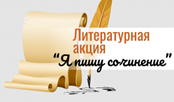 Текст сочинения:_____________________________________________________________________________________________________________________ __________________________________________________________________ __________________________________________________________________ ____________________________________________________________________________________________________________________________________ __________________________________________________________________ __________________________________________________________________ __________________________________________________________________ ____________________________________________________________________________________________________________________________________ __________________________________________________________________ __________________________________________________________________ ____________________________________________________________________________________________________________________________________ __________________________________________________________________ __________________________________________________________________ ____________________________________________________________________________________________________________________________________ __________________________________________________________________ __________________________________________________________________ ____________________________________________________________________________________________________________________________________ __________________________________________________________________ __________________________________________________________________ __________________________________________________________________ ____________________________________________________________________________________________________________________________________ __________________________________________________________________ __________________________________________________________________ ____________________________________________________________________________________________________________________________________ __________________________________________________________________ 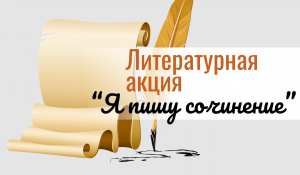 СОГЛАСИЕна обработку персональных данных(публикацию персональных данных, в том числе посредством информационно-телекоммуникационной сети «Интернет»)«___»__________20___ г.Я,___________________________________________________________________________________________, (фамилия, имя, отчество полностью)__________________________________серия______________№______________________________(вид документа, удостоверяющего личность)выдан____________________________________________________________, ___________________________(кем и когда)Проживающий(-ая) по адресу_________________________________________________________________________________________________________________________________________________________________,в соответствии с пунктом 4 статьи 9 Федерального закона от 27.07.2006 № 152-ФЗ «О персональных данных» даю согласие Калининградскому областному институту развития образования, расположенному по адресу: 236016, г. Калининград, улица Томская 19, на автоматизированную, а также без использования средств автоматизации обработку моих персональных данных, а именно:1. Совершение действий, предусмотренных пунктом 3 статьи 3 Федерального закона от 27.07.2006 
№ 152-ФЗ «О персональных данных» в отношении следующих персональных данных:- фамилия, имя, отчество;- электронная почта;- номер телефона (домашний, мобильный);- иная информация, относящаяся личности участника;- фото- и видео - изображение.2. Размещение в общедоступных источниках, в том числе в информационно-телекоммуникационной сети «Интернет» следующих персональных данных:- фамилия, имя, отчество;- электронная почта;- номер телефона (домашний, мобильный);- иная информация, относящаяся у моей личности;- фото- и видео - изображение.Обработка и передача третьим лицам персональных данных осуществляется в целях:- организации и проведения Конкурса;- обеспечения моего участия в Конкурсе;- формирования статистических и аналитических отчётов по результатам Конкурса, подготовки информационных материалов;- создания базы данных участников Конкурса, размещения информации об участниках Конкурса в информационно-телекоммуникационной сети «Интернет»;- обеспечения соблюдения законов и иных нормативных правовых актов Российской Федерации.Настоящим я признаю и подтверждаю, что в случае необходимости предоставления персональных данных для достижения указанных выше целей третьим лицам (в том числе, но не ограничиваясь, Министерству просвещения Российской Федерации, и т. д.), а равно как при привлечении третьих лиц к оказанию услуг в моих интересах Оператор вправе в необходимом объёме раскрывать для совершения вышеуказанных действий информацию обо мне лично (включая мои персональные данные) таким третьим лицам.Настоящее согласие вступает в силу со дня его подписания и действует в течение неопределенного срока. Согласие может быть отозвано мною в любое время на основании моего письменного заявления. ______________		_________________ 		___________________________                             (дата)        	                           (подпись) 			              (расшифровка подписи)Список рекомендуемой литературы Алексеев М. А. Первые в логове врага. М., 1969.Алексеев С. П. Герои Великой Отечественной: рассказы / С. П. Алексеев. М., 2005.Алексеев С. П. Московская битва, 1941 – 1942: рассказы для детей. М., 2005.Антипенко Н. А. На главном направлении. М., 1967.Астафьев В. П. Где-то гремит война. М., 2017.Будаев А. В., Грибанов А. Я., Ржевцев Ю. П. Летопись фронтового подвига советской военной разведки как спецслужбы, совершенного в тылу врага на Восточно-Прусском направлении. Книга памяти. Назовем поименно. Т.22. М., 2009.Буцко О. В. Мемуары участников Великой Отечественной войны: вопросы интернационализма. Киев, 1986.Бондаренко А. Ю. Дорога к Победе. Великая Отечественная война глазами современных историков и генералов. М., 2015. (Рекомендуется к изучению совместно с учителем)Вострышев М. И. Герои Великой Отечественной Войны. Выдающиеся подвиги, о которых должна знать вся страна. М., 2015.Василевский А. М. Дело всей жизни. Изд. 2-е. М., 1975.Великая Отечественная война 1941 – 1945: энциклопедия / гл. ред. М. М. Козлов. М., 1985.Великие битвы XX века / О. М. Чернякевич, И. Н. Чернякевич, И. С. Чернякевич. М., 2002. Ведяев А. Ю. Незримый фронт. Сага о разведчиках. М., 2020. Война и судьбы: письма с фронта: [сборник / сост. Л. М. Снитенко, Ю. В. Емельянов]. М., 2010.Вооруженные силы СССР, 1941 – 1945 / [отв. за вып. И. В. Редько]. Минск, 2011.Галицкий К. Н. В боях за Восточную Пруссию. Записки командующего 11-й гвардейской армией. М., 1970.Горчаков О. А. Лебединая песня: Повесть. Калининград, 1969.Гречко A. A. Годы войны 1941 – 1943. М., 1976.Громова О. К. Сахарный ребенок. М., 2017.Дегтев Д. М., Зубов Д. В. Будни советского тыла. Жизнь и труд советских людей в годы Великой Отечественной войны. 1941 – 1945. М., 2017.Еремин В. Г., Исаков П. Ф. Молодежь в годы Великой Отечественной войны. М., 1984.История второй мировой войны 1939 – 1945. В 12-ти тт. М., 1973 – 1982.Колтунов Г. А., Соловьев Б. Г. Курская битва. М., 1970. Лавренов С. Я., Попов М. И. Советский Союз в локальных войнах и конфликтах. М., 2003.Некрасов В. П. В окопах Сталинграда / В. П. Некрасов. М., 2008.Овчинникова Л. П. Человек на войне. М., 1987.Ридевский Н. Ф. Парашюты на деревьях. Минск, 1969.«…Сохрани мою печальную историю…»: Блокадный дневник Лены Мухиной/ [отв. ред. В. М. Ковальчук; подгот. к публ. и коммент.: В. М. Ковальчук, А. И. Рупасов, А. Н. Чистиков ; авт. вступ. ст. С. В. Яров]. СПб., 2011.Рунов В. А. Боевые операции СССР в Афганистане. М., 2018. Рунов В. А. Испытание Чеченской войной. М., 2018. Сталинградская битва. Июль 1942-февраль 1943: энциклопедия / под ред. М. М. Загорулько. — 5-е изд., испр. и доп. Волгоград, 2012.Урвачев В. Г. На защите московского неба. Боевой путь летчика-истребителя. 1941 – 1945. М., 2016. Фокин Е. И. Хроника рядового разведчика. Фронтовая разведка в годы Великой Отечественной войны. 1943 – 1945 гг. М., 2017. Цапаев Д. А., Введенский Б. А. Великая Отечественная. Комдивы. М., 2015.Шапошников Б. М. Битва за Москву. Решающее сражение Великой Отечественной.  М., 2011.Юшкевич Г. В. Увидеть Пруссию и… умереть: легендарная разведгруппа «Джек». Свидетельство оставшегося в живых. Калининград, 2005.Литература о штурме КёнигсбергаБалязин В. Н. Штурм Кёнигсберга. М.,1964.Штурм Кёнигсберга // Сборник.  Калининград, 1973.Ляш О. Так пал Кёнигсберг. М., 1991.Петрикин А. И., Строкин В. Н. Имена в названиях улиц: Справ. изд. /– Калининград: Кн. изд-во, 1988.Строкин В. Н. Так штурмовали Кёнигсберг: Краткий ист. экскурс. Калининград, 1997.Федотов Ф. С. Штурм Кёнигсберга / Полк продолжает бой. М., 1978.Хлебников Н. М. Штурм Кёнигсберга / Под грохот сотен батарей.  М., 1974.Штурм Кёнигсберга: [Сборник] / Сост. К. Н. Медведев, А. И. Петрикин. - 4-е изд., доп. Калининград, 1985.Литература об истории образования Калининградской областиБирковский В. Г., Исупов В. С., Фарутин И. А. История нашего края: Пособие для учащихся / Фот. Ю. В. Чернышёва. Калининград, 1990.Восточная Пруссия глазами советских переселенцев: первые годы Калининградской области в воспоминаниях и документах / авт. введ. Ю. В. Костяшов; С. П. Гальцова и др. СПб., 2002.В начале нового пути: Документы и материалы о развитии Калининградской обл. в годы деятельности чрезвычайных органов управления (апр. 1945–июнь 1947). Калининград, 2004.Герои земли калининградской: очерки, зарисовки, справки о Героях Соц. Труда. Калининград, 1977.История Калининградской области (1951-1965): учебное пособие для студентов-историков / Калининградский государственный университет. Калининград, 1986.Из истории предприятий, учреждений и организаций хозяйственного комплекса Калининградской области: Сб. материалов/Сост. В. И. Егорова, Н. А. Щедрина; Отв. ред. А. Н. Федорова; М-во культуры Калинингр. обл; Гос. архив Калинингр. обл. Калининград, 2006.Именная книга организаторов становления и развития Калининградской области: Ист.-док. очерк. Калининград, 2002.Костяшов Ю. В. Секретная история Калининградской области: очерки 1945-1956 гг. Калининград, 2009. Калининградская область: Очерки становления и развития. Калининград, 1988.Калининградской области – 60: этапы истории, проблемы развития: Сб. ст./В. И. Гальцов, В. В. Сергеев, А. В. Золов и др.; Отв. ред. В. Н. Маслов; М-во культуры Калинингр. обл. Калининград, 2006.Кёнигсберг-Калининград 1255-2005: ил. Энцикл. справ./Под общ. ред. А. С. Пржездомского. Калининград, 2006.Самая западная: Сборник документов и материалов о становлении и развитии Калинингр. обл.: [4 вып.] /Архив, отд. Калининградского облисполкома и др. Калининград, 1980.Список фильмов о Великой Отечественной войнеА зори здесь тихие – С. Ростоцкий, 1972А зори здесь тихие – Р. Давлетьяров, 2015Альпийская баллада – Б. Степанов, 1965Баллада о солдате – Г. Чухрай, 1959Белорусский вокзал – А. Смирнов, 1971Битва за Севастополь – С. Мокрицкий, 2015Блокада – М. Ершов, 1973–77Брестская крепость – А. Котт, 2010В бой идут одни «старики» – Л. Быков, 1973 Восхождение – Л. Шепитько, 1976 В небе «ночные ведьмы» - Е. Жигуленко, 1981 Горячий снег – Г. Егиазаров, 1972 Грозовые ворота – А. Малюков, 2006 Два бойца – Л. Луков, 1943  Женя, Женечка и «Катюша» – В. Мотыль, 1967 Живые и мертвые – А. Столпер, 1963 Завтра была война – Ю. Кара, 1987 Звезда – А. Иванов, 1949 Звезда – Н. Лебедев, 2002 Иди и смотри – Э. Климов, 1985 Иваново детство – А. Тарковский, 1962 Кукушка – А. Рогожкин, 2002 Летят журавли – М. Калатозов, 1957 Молодая гвардия – С. Герасимов, 1948 Место встречи изменить нельзя – С. Говорухин, 1979 Не покидай меня – А. Франскевич-Лойе, 2013 Обыкновенный фашизм – М. Ромм, 1966 Они сражались за Родину – С. Бондарчук, 1975 Освобождение – Ю. Озеров, 1972 Офицеры – В. Роговой, 1971  Подвиг разведчика – Б. Барнет, 1947 Проверка на дорогах – А. Герман, 1972 Радуга – М. Донской, 1943 Ржев – И. Копылов, 2019 Семнадцать мгновений весны – Т. Лиознова, 1973  Сталинград – Ф. Бондарчук, 2013 Судьба человека – С. Бондарчук, 1959 Утомленные солнцем 2: «Предстояние» – Н. Михалков, 2010 Щит и меч – В. Басов, 1968 28 панфиловцев – К. Дружинин, А. Шальопа, 2016 Документальные фильмы, посвященные штурму Кёнигсберга.Список электронных информационных ресурсов 1. https://archive.mil.ru/archival_service/central/history.htm – Центральный архив Министерства обороны РФ2. https://pamyat-naroda.ru/ – Память народа  3. http://podvignaroda.ru – Подвиг народа  4. https://obd-memorial.ru/html/ – «ОБД «Мемориал»5. https://vk.com/russiageroes – сообщество ВКонтакте «ГЕРОИ РОССИИ» 6. https://vk.com/dva.slova.o.voine – сообщество ВКонтакте «Два слова о войне...»: литература на военную тематику. Стихи и рассказы. История. Интервью с ветеранами боевых действий, с авторами книг. Музыка и кино7.  https://vk.com/war_veterans – сообщество ВКонтакте «Ветераны Войны – Афганистан. Таджикистан. Чечня»Образовательная организацияТематическое направление 
Тема сочиненияФИО участникаВозрастная категория: класс, возрастФИО учителяФИО родителей (законных представителей)Телефон образовательной организацииТелефон учителяТелефон родителей (или законных представителей)